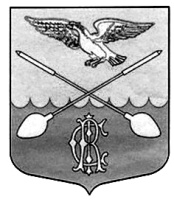 СОВЕТ ДЕПУТАТОВ МУНИЦИПАЛЬНОГО ОБРАЗОВАНИЯ ДРУЖНОГОРСКОЕ ГОРОДСКОЕ ПОСЕЛЕНИЕГАТЧИНСКОГО МУНИЦИПАЛЬНОГО РАЙОНА ЛЕНИНГРАДСКОЙ ОБЛАСТИ (четвертого созыва)Р Е ШЕ Н И Е28 января 2021 года19 мая 2009 года		                                                             №  2О принятии во втором и третьем чтении дополнений в Устав Муниципального образования Дружногорское городское поселение Гатчинского муниципального района Ленинградской области, утвержденный  решением Совета депутатов от 14 сентября 2017 года № 40На основании Областного закона от 23 октября 2020 года № 99-оз, руководствуясь Уставом муниципального образования Дружногорское городское поселение Гатчинского муниципального района Ленинградской области,В соответствии с решением  Совета депутатов от 23.12.2021 г.  № 47  «О принятии в первом чтении проекта изменений и дополнений в Устав муниципального образования Дружногорское городское поселение Гатчинского муниципального района Ленинградской области», проведенными 15 января 2021 года публичными слушаниями о вносимых дополнениях в Устав муниципального образования Дружногорское городское поселение Гатчинского муниципального района Ленинградской области, руководствуясь статьями 35                и 44 Федерального закона от 06.10.2003 г. № 131-ФЗ «Об общих принципах организации местного самоуправления в Российской Федерации», Уставом муниципального образования Дружногорское городское поселение Гатчинского муниципального района Ленинградской области,Совет депутатов Дружногорского городского поселенияРЕШИЛ:1. Принять во втором и третьем чтении дополнения в Устав муниципального образования Дружногорское городское поселение Гатчинского муниципального района Ленинградской области (Приложение № 1).2.Опубликовать настоящее решение в «Официальном вестнике Дружногорского городского поселения» и на официальном сайте Дружногорского городского поселения.3. Поручить главе Дружногорского городского поселения Моисеевой И.В. произвести государственную регистрацию внесенных дополнений в Устав муниципального образования Дружногорское городское поселение Гатчинского муниципального района Ленинградской области.4. Поручить главе Дружногорского городского поселения Моисеевой И.В. опубликовать в информационном бюллетене «Официальный вестник Дружногорского городского поселения» внесенные дополнения в Устав муниципального образования Дружногорское городское поселение Гатчинского муниципального района Ленинградской области в течении 7 дней после государственной регистрации.5.Настоящее решение вступает в силу со дня его официального опубликования.Глава муниципального образования Дружногорское городское поселение:                                                                      И.В. Моисеева  Приложение № 1к решению Совета депутатов муниципального образования Дружногорское городское поселение Гатчинского муниципального района Ленинградской области  от «28» января 2021 года № 2Дополненияв Устав муниципального образования Дружногорское городское поселение Гатчинского муниципального района Ленинградской областиДополнить пункт 3 статьи 22 Депутат совета депутатов Дружногорского городского поселения абзацем   следующего содержания:За депутатом совета депутатов муниципального образования, осуществляющим свои полномочия на непостоянной основе, сохраняется место работы (должность) на период, продолжительность которого устанавливается настоящим уставом и составляет в совокупноститри рабочих дня в месяц.